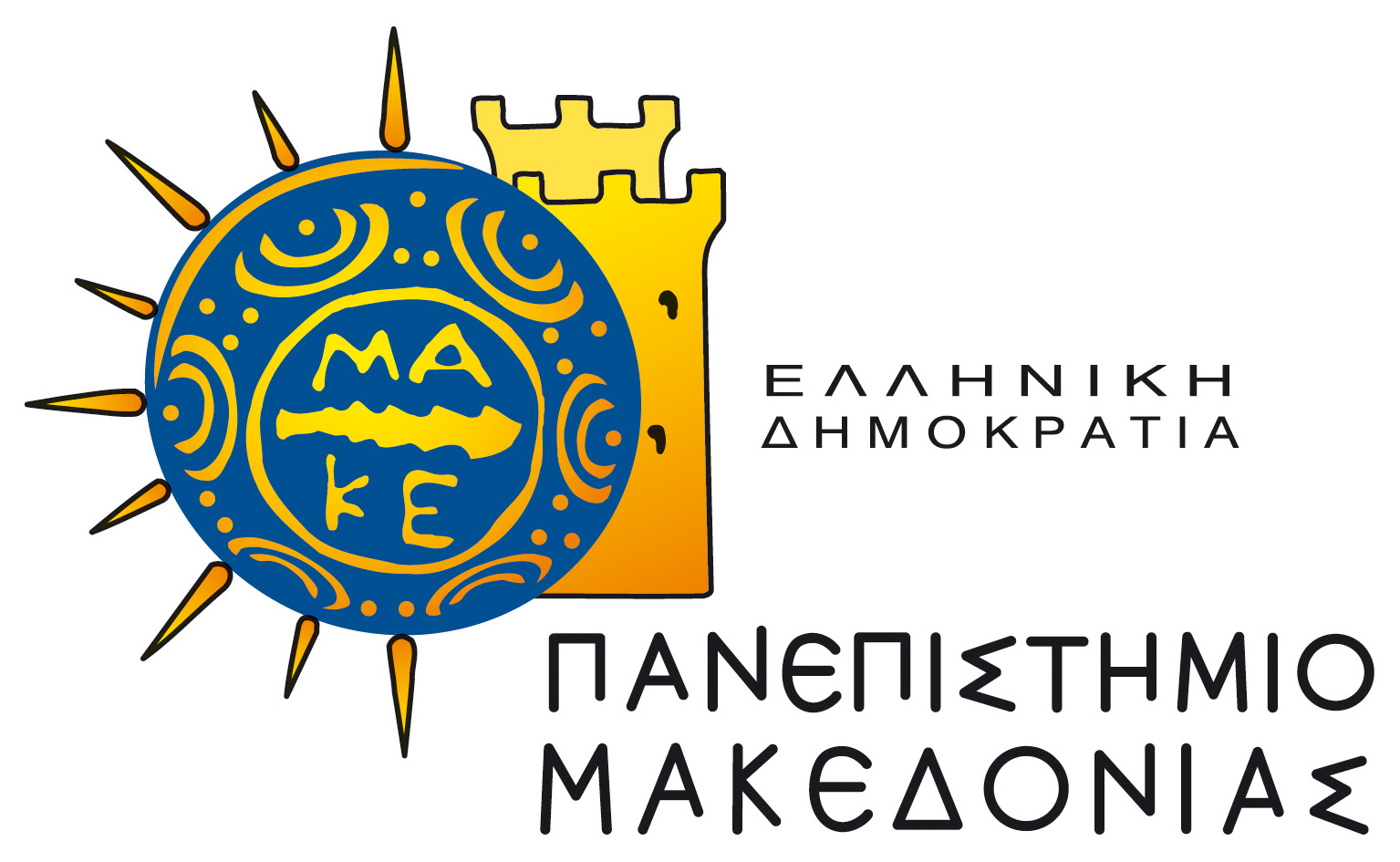 ΣΧΟΛΗ ΟΙΚΟΝΟΜΙΚΩΝ ΚΑΙ ΠΕΡΙΦΕΡΕΙΑΚΩΝ ΣΠΟΥΔΩΝΤΜΗΜΑ ΒΑΛΚΑΝΙΚΩΝ, ΣΛΑΒΙΚΩΝ ΚΑΙ ΑΝΑΤΟΛΙΚΩΝ ΣΠΟΥΔΩΝΑΙΤΗΣΗ ΕΓΓΡΑΦΗΣΠΡΟΓΡΑΜΜΑ ΔΙΔΑΚΤΟΡΙΚΩΝ ΣΠΟΥΔΩΝΠΡΟΣΩΠΙΚΕΣ ΠΛΗΡΟΦΟΡΙΕΣΣΤΟΙΧΕΙΑ ΤΑΥΤΟΤΗΤΑΣ:(Βάλτε Χ για τη διεύθυνση αλληλογραφίας)E-mail: Δηλώνω υπεύθυνα ότι αποδέχομαι τους όρους του Κανονισμού του Προγράμματος.*ο οποίος βρίσκεται αναρτημένος στην ιστοσελίδα του ΤμήματοςΥΠΟΓΡΑΦΗ ΥΠΟΨΗΦΙΟΥ/ΑΣΥπογραφή _______________________________	 Ημερομηνία __________________________________Επώνυμο:Όνομα:Πατρώνυμο:Μητρώνυμο:Αριθμός:Ημερομηνία Έκδοσης:Εκδούσα Αρχή:Ημερομηνία Γέννησης:Τόπος Γέννησης:Εκδούσα Αρχή:Δημότης:Του Νομού:Εκδούσα Αρχή:Υπηκοότητα:ΑΜΚΑ:Υπηκοότητα:ΑΜΚΑ:Α.Φ.Μ.:Δ.Ο.Υ.:Α.Μ.Κ.Α.: Διεύθυνση στη Θεσσαλονίκη: Διεύθυνση στη Θεσσαλονίκη: Διεύθυνση Μόνιμης Κατοικίας (πόλη ή χωριό): Διεύθυνση Μόνιμης Κατοικίας (πόλη ή χωριό):Οδός, Αριθμός:Οδός, Αριθμός:Οδός, Αριθμός:Οδός, Αριθμός:Πόλη:Τ.Κ.  Πόλη:Τ.Κ.  Σταθερό Τηλέφωνο:   Σταθερό Τηλέφωνο:   Σταθερό Τηλέφωνο:  Σταθερό Τηλέφωνο:  Κινητό Τηλέφωνο:   Κινητό Τηλέφωνο:   